На основу члана 60. Закона о јавним набавкама („Службени гласник РС”, број 124/12, 14/15 и 68/15), Министарство за рад, запошљавање, борачка и социјална питања, Немањина 22-26, Београд, упућује:ПОЗИВ ЗА ПОДНОШЕЊЕ ПОНУДA 3 - ИЗМЕЊЕННаручилац: Министарство за рад, запошљавање, борачка и социјална питањаАдреса наручиоца: Београд, Немањина 22-26Интернет страница наручиоца: www.minrzs.gov.rs Врста наручиоца: Орган државне управеВрста поступка јавне набавке: Отворени поступак јавне набавкеЦиљ поступка: Закључење оквирног споразума са једним добављачемВрста предмета јавне набавке: УслугеШифра и назив из ОРН-а: 79952000 - Организација разних дешавањаБрој и назив (предмет) јавне набавке: ЈН 42/2019 - Услуге организације скупова, конференција, округлих столова и других догађајаПроцењена вредност јавне набавке: 21.000.000,00 динара, без ПДВКритеријум за доделу оквирног споразумаИзбор најповољније понуде, посебно за сваку Партију за коју се понуда подноси, ће се извршити применом критеријума „економски најповољнија понуда“. Елементи критеријума, на основу којих ће наручилац извршити избор најповољније понуде:Избор између достављених понуда применом критеријума „економски најповољнија понуда“, вршиће се рангирањем понуда на основу следећих елемената критеријума и пондера одређених за те критеријуме:Елементе критеријума под редним бројем 2 (Оцена предлога програма) и 3 (Оцена идејног решења за промотивни спот) ће на основу приложених  предлога програма и на основу приложених Идејних решења за промотивни спот, за сва три догађаја, оцењивати Независна стручна комисија од три члана, стручњака који поседују знања, искуства и вештине неопходне за давање стручне оцене. Независна стручна комисија врши оцењивање доделом бодова, о чему сачињава писани Извештај о резултатима бодовања који доставља Комисији за спровођење поступка јавне набавке.Методе одређивања пондера по критеријумима: а.  УКУПНА ПОНУЂЕНА ЦЕНА: МАКСИМАЛНО 40 ПОНДЕРАЗа најнижу укупну понуђену цену додељује се 40 пондера. Број пондера за све остале укупно понуђене цене израчунава се по формули:Најповољнија укупна понуђена цена х максималан број пондера Укупна понуђена Ценаб.  ОЦЕНА ПРЕДЛОГА ПРОГРАМА: МАКСИМАЛНО 30 ПОНДЕРА Овај елемент критеријума ће се оцењивати на основу приложених предлога програма које ће бодовати Независна стручна комисија од три члана. Сваки члан комисије моћи ће да за приложене предлоге програме понуђача додели бодове у распону од 0-10. Број освојених пондера зависиће од добијеног збира бодова свих чланова Независне стручне комисије, и то:Предлог програма који има 10 или мање бодова добиће нула пондера.Понуђач мора да има припремљене предлоге програма за сваки од догађаја, које доставља уз понуду	в. ОЦЕНА ИДЕЈНОГ РЕШЕЊА ЗА ПРОМОТИВНИ СПОТ: МАКСИМАЛНО 30 ПОНДЕРАОвај елемент критеријума ће се оцењивати на основу приложених идејних решења за промотивни спот који ће бодовати Независна стручна комисија сачињена од три члана. Сваки члан комисије моћи ће за одабир Идејних решења за промотивни спот да додели бодове у распону од 0-10. Број освојених пондера зависиће од добијеног збира бодова свих чланова комисије, и то:Идејна решења за промотивни спот која имају 10 или мање бодова добиће нула пондера.Независна стручна комисија резултате бодовања по елементима критеријума Оцена предлога програма и  Оцена Идејних решења за промотивни спот,  као писани извештај доставља Комисији за спровођење поступка јавне набавке.Комисија за спровођење поступка јавне набавке одређује број освојених пондера у зависности од збира бодова из Извештаја о резултатима бодовања Независне стручне комисије. Збиром пондера по елементима критеријума а, б и в добиће се економски најповољнија понуда.Ако након овако утврђеног броја пондера две или више понуда имају исти број пондера, економски најповољнијом понудом ће се сматрати понуда са најнижом понуђеном ценом.Начин преузимања конкурсне документације, односно интернет адреса где је конкурсна документација доступна:Портал Управе за јавне набавке: www.ujn.gov.rs  као и на интернет адреси Наручиоца: www.minrzs.gov.rsАдреса и интернет адреса државног органа или организације, односно органа или службе територијалне аутономије или локалне самоуправе где се могу благовремено добити исправни подаци о пореским обавезама, заштити животне средине, заштити при запошљавању, условима рада и сл:Министарство финансија www.mfin.gov.rs, Министарство пољопривреде и заштите животне средине www.mpzzs.gov.rs, Агенција за заштиту животне средине www.sepa.gov.rs, Министарство за рад, запошљавање, борачка и социјална питања www.minrzs.gov.rsНачин и рок подношења пoнуде: Понуђач понуду подноси непосредно преко писарнице Управе за заједничке послове републичких органа или путем поште у затвореној коверти или кутији, затворену на начин да се приликом отварања понуда може са сигурношћу утврдити да се први пут отвара. На полеђини коверте или на кутији навести назив и адресу понуђача. У случају  да понуду подноси група понуђача, на коверти је потребно назначити да се ради о групи понуђача и навести називе и адресу свих учесника у заједничкој понуди. Понуду доставити на адресу:Министарство за рад, запошљавање, борачка и социјална питањаНемањина 22-26, 11000 Београдса назнаком: ,,Понуда за јавну набавку - Услуге организације скупова, конференција, округлих столова и других догађаја ЈН број 42/2019 - НЕ ОТВАРАТИ”. Понуда се сматра благовременом уколико је примљена од стране наручиоца до 15. јануарa 2020. године до 13.00 часова. Отварање понуда:Отварање понуда обавиће се дана 15. јануар 2020. године у 13.30 часова, у Београду -  Министарство за рад, запошљавање, борачка и социјална питања,  на адреси:  Немањина 22-26,  крило Ц, спрат V, канцеларија број 14, у присуству чланова комисије, понуђача и заинтересованих лица.Услови под којим представници понуђача могу учествовати у поступку отварања понуда: Представник понуђача који је поднео понуду пре почетка поступка, мора предати комисији посебно писано овлашћење за присуство у поступку отварања понуда, оверено и потписано од стране законског заступника понуђача.Рок за доношење одлуке о закључењу Оквирног споразума: до 25 дана од дана отварања понуда.Лице за контакт: Богољуб Станковић, Е - mail: bogoljub.stankovic@minrzs.gov.rsБрој: 404-02-168/3-3/2019-22Датум: 10. јануар 2020. годинеНемањина 22-26Б е о г р а д1Укупна понуђена Цена  40 пондера2Оцена предлога програма   30 пондера3Оцена идејног решења за промотивни спот   30 пондераУКУПНОУКУПНО100 пондераБодовиПондери30-24 у потпуности задовољава 3023-18 задовољава 2017-11 делимично задовољава 10БодовиПондери30-24 у потпуности задовољава 3023-18 задовољава 2017-11 делимично задовољава 10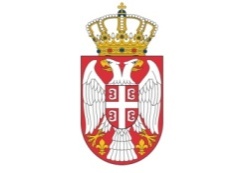 